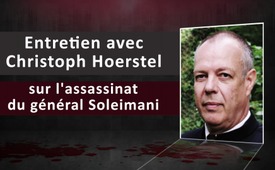 Entretien avec Christoph Hoerstel sur l'assassinat du général Soleimani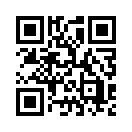 Le 3 janvier 2020, à Bagdad, lors d'une attaque terroriste qui a fait sensation dans le monde entier, les Etats-Unis ont assassiné le général d'élite iranien mondialement connu Ghassem Soleimani et six de ses accompagnateurs. Soleimani était à la tête des « Brigades Al-Qods » d'élite et pour Washington et Tel-Aviv, il était le militaire le plus détesté d'Iran. Le portail d'information iranien ParsToday s'entretient avec Christoph Hörstel, président fédéral du parti Neue Mitte, sur le contexte, les conséquences et de nombreux détails du crime américain.M. Hörstel, je vous souhaite une chaleureuse bienvenue à cette interview. 
Mes salutations à Téhéran, cher M. Shahrokny. Merci beaucoup, monsieur Shahrokny. 

M. Hörstel, le commandant des unités d'élite iraniennes, le général deux étoiles Soleimani est mort. Abou Mehdi al-Mouhandis, vice-chef des unités de mobilisation du peuple irakien, est également décédé.  C'est arrivé tôt ce matin, ou vendredi soir. Des missiles américains l'ont frappé avec sept autres personnes près de l'aéroport irakien. J'aimerais entendre votre analyse, M. Hörstel. 
Oui, je suis vraiment désolé, l'homme qui a été tué était en fait un héros populaire de l'Iran et cet acte est un acte de terrorisme, une attaque terroriste claire et nette, sans ambiguïté. Le terrorisme d'État, c'est ça. En fait Washington devrait faire l’objet de sanctions des Nations Unies ou du Conseil de sécurité. Il devrait être condamné à des dédommagements énormes à l'Iran et aussi à l'Irak car un commandant de haut rang des forces armées irakiennes a également été assassiné, et nous ne parlerons pas des cinq autres personnes. C'est un échec total de la politique de Washington envers l'Iran et l'Irak, de la part desquels il n’y a eu aucune provocation. 

Dans quelle mesure M. Qassem Soleimani est-il connu dans le monde et surtout en Europe ? Comment cette nouvelle y a-t-elle été reçue ?
Il s'agit d'une réaction sur le plan officiel. Le gouvernement allemand craint que cela ne conduise à une escalade de guerre, le contexte est clair : chaque fois que Washington prend des mesures contre l'Iran et l'Irak, cela affecte les intérêts européens et allemands, et c’est politiquement préjudiciable. Probablement que maintenant toute la joie de l'Iran à participer au traité nucléaire va complètement se terminer. Ceux qui sont principalement touchés par cette politique américaine, en plus de l'Iran et l'Irak, sont les Allemands et les Européens. Parce que les Allemands ont toujours eu les meilleures relations avec l'Iran et qu'en Irak aussi ils avaient des amitiés traditionnelles très étroites, l'Allemagne est là aussi la principale victime, cela ne fait aucun doute.

Quelles sont les raisons des Etats-Unis pour cette démarche ?
En fait ils ont accusé l'Iran d'avoir dirigé l'occupation du bâtiment de l'ambassade américaine à Bagdad et d'en être responsable. C'est une insulte à l'Iran parce que l'Iran est un État souverain, et puis cette ambassade se trouve dans la zone verte et l'Irak l'a jusqu'à présent ultrasécurisée contre toute tentative de faire quoi que ce soit. Et l'Iran, à son tour, est certainement capable de faire d’autres choses contre les intérêts de Washington que de faire quelque chose contre l'ambassade sur le territoire d'un État ami, dans sa zone spéciale de sécurité. Il ne fait donc aucun doute que ce n'était qu'un mensonge, c'est le peuple irakien qui, par colère à la suite d'une autre attaque terroriste, à savoir contre le Hezbollah, a en fait occupé cette ambassade et continue de manifester et d'être actif, de sorte que les États-Unis, sans demander la permission à l'Irak et sans en avoir parlé, ont tout naturellement envoyé 100 soldats du Koweït pour protéger l'ambassade. Il y a trois points très intéressants, qui ont été soulevés aujourd'hui par la porte-parole du gouvernement fédéral, à savoir pourquoi les États-Unis sont en quelque sorte autorisés à prendre des mesures contre l'Iran. Cela peut être mis en lumière même si la procédure d'attaque d'une ambassade dans un pays tiers est complètement grotesque, d'assassiner simplement un général dans la rue avec un fonctionnaire du pays tiers, ce n'est pas possible. Mais regardons les 3 points. Tout d'abord, on dit qu'il s'agit de l'immobilisation d'un tanker britannique dans le détroit d'Ormuz et je ne peux que sourire un peu car légalement cela était tout à fait justifié. Politiquement, ce n'était que la réponse à une provocation qui a duré des semaines  des Etats-Unis et de la Grande-Bretagne ; la Grande-Bretagne avait ce pétrolier quand il s'appelait encore " Grace one " nous avons parlé de cet incident et de son évolution lors d’autres interviews, c'était clairement une provocation britannique contre l'Iran à la demande de Washington, et le pétrolier a dû être libéré par la suite. Mais le pétrolier britannique n'est pas parti du tout au début, ce qui était très intéressant, donc l’argument du point numéro 1 était complètement à côté de la plaque. 
-------------------------------------------------------------------------------------------------------
Deuxième point : Il s'agit de l'attaque du Yémen sur la compagnie pétrolière saoudienne Aramco il y a quelques mois.  Complètement grotesque. L'Iran n'a absolument rien à voir avec cela. L'Iran n'a pas perpétré cette attaque et ne peut pas être tenu pour responsable.
Troisième point, ici on accuse l'Iran quand on dit qu'il s'agit de l'occupation de l'ambassade. C'est, comme je l'ai dit, complètement fou, l'Iran n'a absolument rien à voir avec cela. Si  les Allemands donnent 3 raisons expliquant l'attaque américaine mais que dans ces 3 points l'Iran n'est pas du tout impliqué et ne peut pas être rendu coupable, alors il y a un problème. Cela ressemble à une intrigue politique. Parce que c'est la preuve évidente que Washington ne peut pas donner d’explications raisonnables pour ce coup, pour cette attaque terroriste unilatérale.

Monsieur Hörstel, quel rôle le Général a-t-il joué dans la lutte contre le terrorisme, notamment en Syrie et en Irak ?
C'est très triste, car ce général très important, très compétent et universellement populaire était en quelque sorte le symbole mondial du peuple et de l'État iraniens, contre les tentatives américaines constantes d'oppression, de sape et de destruction. On a toujours eu le sentiment que tant que Qassem Soleimani serait là, rien ne pourrait arriver à l'Iran. C'est un sentiment, qui dépasse toute analyse politique, ou militaire. Il a été perçu comme un chef militaire de la résistance contre le règne de terreur de Washington. 

Monsieur Hörstel, qu'est-ce que cela signifie pour le conflit entre les États-Unis et l'Iran ?
Nous allons vivre ce que les analystes avisés prédisent déjà : le peuple iranien est en train de s'unir étroitement, surtout à la lumière des événements politiques actuels. Ils ferment le front contre cette terrible puissance de Washington qui a joué un rôle terrible dans l'histoire iranienne. Je me souviens des excuses de la secrétaire d'État américaine Madeleine Albright concernant un coup d'État américain contre le gouvernement légitime dirigé par Mosadek, et cela montre que les États-Unis sont trop lents à corriger leurs propres erreurs. Une fois, le gouvernement allemand a fait preuve de courage en exhortant les deux parties et aussi Washington de ne pas permettre une escalade conduisant à la guerre. C'est la question qui fait résonner les sonnettes d'alarme : l'Iran agira-t-il avec prudence et sans ambiguïté, à savoir mènera-t-il une contre-attaque qui ne pourra pas servir aux États-Unis à déclencher une guerre ? C'est cela qui est important, que vous ripostiez de telle sorte que vous n'ouvriez pas une porte dorée, car rien ne plairait plus à Washington  que de bombarder l'Iran. Mais l'Iran ne fournit aucune occasion, il est provoqué depuis des années par Israël, provoqué par Washington. Des gens meurent, c'est une situation assez difficile.  


M. Hörstel, l'Iran annonce des représailles. Peut-on donc s'attendre à une escalade de la tension déjà existante entre les deux pays ?
Au mieux, je m'attends à une légère escalade, je suis sûr que les dirigeants iraniens, qui ont agi jusqu'à présent de manière très intelligente et prudente, savent quel genre de contre-attaque ils peuvent mener pour ne pas donner à Washington l'objectif tant attendu d'une attaque contre l'Iran qui soit justifiée aux yeux de l'opinion publique mondiale. Aucun prétexte n'est à créer, l'Iran le fera, c'est-à-dire que l'escalade directe sera limitée mais les dégâts sur la relation, la réputation mondiale des Américains seront d'autant plus flagrants. 

Monsieur Hörstel, quelles seront les conséquences pour l'accord sur le nucléaire ? Vous l'avez déjà mentionné dans vos remarques, mais pouvez-vous nous donner une analyse plus détaillée ?
Cet accord sur le nucléaire contre nature a entraîné un changement important dans les relations américano-iraniennes dans la mesure où les États-Unis ont finalement dû reconnaître qu'il y a des gens capables et intelligents qui vivent en Iran avec lesquels on peut parler et conclure des accords. Ces accords sont plus que respectés par l'Iran, l'Iran les a plus que remplis, l'Autorité de l'énergie atomique à Vienne l'a clairement répété et a déclaré à la fin de l'année que cela avait toujours été le cas. 
---------------------------------------------------------------------------------------------------------
D'autre part, nous devons dire clairement que l'Occident n'a jamais respecté l'accord ! L'Iran a pratiquement annulé 10 ans de son programme nucléaire, et a fait reculer le programme nucléaire de 10 ans, à un coût de plusieurs milliards, bien sûr, dans l'espoir qu'une politique de coopération internationale, équitable, sensée et civilisée pourrait enfin voir le jour, en particulier dans la sphère économique et financière. Et cela n'est jamais arrivé ! 
Et à ce jour, le gouvernement fédéral allemand conserve dans la banque fédérale 300 millions d'euros qui appartiennent à l'Iran, et ne les rembourse pas. Ce genre de choses est extrêmement négatif. Si maintenant vous craignez que l'accord nucléaire soit mort, c'est une chose que vous devez envisager avec un sourire triste, car l'accord sur le nucléaire est déjà mort et bien mort maintenant et il l’était déjà il y a un an. Il a toujours été douteux qu’il apporterait quelque chose. Mais maintenant, après que les Etats-Unis l'ont annulé unilatéralement et que nous agissons contre l'Iran comme si c'était le diable en personne, ça, c'est vraiment absurde !

M. Hörstel, quelles sont les conséquences de ce pas pour toute la région?
Chr. Hörstel : Nous savons que les Etats-Unis sont, avec Israël, la plus grande force perturbatrice de paix et de développement véritable et pacifique, dont l'Iran lui-même est un exemple ... Si vous comparez les photos au fil des ans, c'est absolument clair, surtout à Téhéran. Ici les USA et Israël agissent comme un frein majeur, et en principe maltraitent constamment tout le Proche-Orient et le Moyen-Orient. Et maintenant, dans cette situation où une attaque terroriste est délibérément perpétrée ici, il faut s'attendre à une détérioration et à une contre-mesure, et  il ne fait aucun doute que toute la population va en souffrir. L'Irak, qui a déjà souffert, souffre tellement ! Et oui, en tant qu'État, l'Irak a été gravement ruiné par les États-Unis. Et bien sûr, l'Iran souffre aussi. Tous les autres peuples souffrent aussi. Aussi les Saoudiens cela ne leur fait pas du bien que leur gouvernement ne puisse pas gouverner le peuple, mais qu'il doive mettre son argent dans des armées insensées, nombreuses comme il n’en a encore jamais existé dans l'histoire de l'humanité, et cela dans des contrats d'armement et des achats d'armement. Aux États-Unis, il y a une escalade d’armement énorme, énorme, complètement, complètement surdimensionnée de Washington dans la région, comme si Washington voulait mettre le feu à toute la région. C'est vraiment, vraiment scandaleux et les dégâts sont clairement financiers, économiques, militaires, politiques, et sociaux. A tous les niveaux, lorsqu'il y a un conflit plutôt qu'une politique pacifique qui sert le peuple, le peuple souffre. Cela aussi est très clair : tout cela est encouragé dans la région par les États-Unis, et malheureusement de concert avec Israël. Cela a pris ici un nouveau tournant difficile, et pour le pire.

M. Hörstel, tout cela devrait prendre fin. Voyez-vous des indices, ou  y a-t-il une chance pour cela, car les tensions ne peuvent pas continuer éternellement à s'intensifier.
Chr. Hörstel : C'est tout à fait exact. Mais que voyons-nous ? Les USA sont ruinés, ruinés, ruinés ! Ils sont politiquement et moralement ruinés ! Trump en particulier a sérieusement nui aux institutions de l'État, selon des sources américaines. Et voici le challenger de Donald Trump, le principal challenger démocrate Joe Biden, qui a dit que Trump avec cette attaque terroriste,... bien sûr il n'a pas dit attaque terroriste, mais que par ce geste, il a jeté un bâton de dynamite dans un baril de poudre. C'est comme ça que Joe Biden l'a dit. Ça a fait le tour du monde, tout comme les photos de l'épave de la voiture en feu. C'est quelque chose de très intéressant. 
On peut le dire clairement, tant que nous aurons un système financier et monétaire mondial qui est tout simplement grotesque et criminel, et qui enrichit une petite bande de criminels, et tant que nous aurons, comment dire, des hautes loges secrètes qui mettent les gouvernements du monde entier à genoux et les terrorisent, tant que ce système fou, qui a déjà causé la Première et la Deuxième Guerre mondiale, tant que nous ne l'empêcherons pas de bricoler une Troisième Guerre mondiale, cela continuera. Et si nous parvenons à détruire ce système grotesque, fondamentalement primitif, ... tant que nous n'y parviendrons pas, les développements négatifs se poursuivront. Les peuples doivent le reconnaître, c'est le point 1 ; mais c'est difficile pour eux, car ils sont constamment, comment dire, trompés par les mensonges des médias. Et puis ils doivent encore se lever. C'est très difficile pour eux, car chaque jour ils sont découragés et sont  de moins en  moins libres. La dé-démocratisation en Occident fait d'énormes progrès ! Cela n'est pas seulement dit, comment dire, par les critiques du système et de l'ensemble. 
Cette critique est également exprimée à plusieurs reprises dans le Mainstream occidental. Ces deux choses doivent se rejoindre : Reconnaître et riposter ! Sinon, rien ne changera ! Et le futur peut être terrible.

Merci, M. Hörstel, pour cette analyse !

Mes meilleurs vœux à Téhéran, cher M. Shahrokny.de uk. dd.Sources:https://www.youtube.com/watch?v=9DFbdfwrA6g
https://parstoday.com/de/news/iran-i50369-interview_mit_christoph_h%C3%B6rstel_%C3%BCber_die_ermordung_von_general_soleimaniCela pourrait aussi vous intéresser:#AttentatsTerroristes - terroristes - www.kla.tv/AttentatsTerroristes

#Iran-fr - www.kla.tv/Iran-fr

#ChristophHoerstel-fr - Hörstel - www.kla.tv/ChristophHoerstel-fr

#QassemSoleimani-fr - www.kla.tv/QassemSoleimani-frKla.TV – Des nouvelles alternatives... libres – indépendantes – non censurées...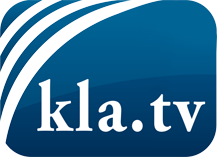 ce que les médias ne devraient pas dissimuler...peu entendu, du peuple pour le peuple...des informations régulières sur www.kla.tv/frÇa vaut la peine de rester avec nous! Vous pouvez vous abonner gratuitement à notre newsletter: www.kla.tv/abo-frAvis de sécurité:Les contre voix sont malheureusement de plus en plus censurées et réprimées. Tant que nous ne nous orientons pas en fonction des intérêts et des idéologies de la système presse, nous devons toujours nous attendre à ce que des prétextes soient recherchés pour bloquer ou supprimer Kla.TV.Alors mettez-vous dès aujourd’hui en réseau en dehors d’internet!
Cliquez ici: www.kla.tv/vernetzung&lang=frLicence:    Licence Creative Commons avec attribution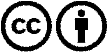 Il est permis de diffuser et d’utiliser notre matériel avec l’attribution! Toutefois, le matériel ne peut pas être utilisé hors contexte.
Cependant pour les institutions financées avec la redevance audio-visuelle, ceci n’est autorisé qu’avec notre accord. Des infractions peuvent entraîner des poursuites.